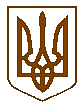 У К Р А Ї Н АЖовківська міська радаЛьвівського району Львівської області36-а чергова сесія VIІІ-го демократичного скликанняРІШЕННЯвід 31.03.2023 р.    № 25	                 м. ЖовкваПро затвердження Програми «Забезпечення оплати праці медичних працівників КНП «Жовківська лікарня» при Львівському РТЦК та СП для проведення обстеження  громадян, які підлягають призову на строкову військову службу до Збройних Сил України у 2023 році»     Керуючись п.22 ст. 26 Закону України «Про місцеве самоврядування в Україні», враховуючи висновок постійної комісії з питань охорони здоров’я, освіти, науки, культури, мови, прав національних меншин, міжнародного співробітництва, інформаційної політики, молоді, спорту, туризму та соціального захисту населення, Жовківська міська радаВ И Р І Ш И Л А:     1. Затвердити Програму «Забезпечення оплати праці медичних працівників КНП «Жовківська лікарня» при Львівському РТЦК та СП для проведення обстеження  громадян, які підлягають призову на строкову військову службу до Збройних Сил України у 2023 році», що додається.2. Контроль за виконанням рішення покласти на постійну комісію з питань охорони здоров’я, освіти, науки, культури, мови, прав національних меншин, міжнародного співробітництва, інформаційної політики, молоді, спорту, туризму та соціального захисту населення (І. Чурій).Міський голова                                                                           Олег ВОЛЬСЬКИЙ“ЗАТВЕРДЖЕНО”							“ПОГОДЖЕНО”Сесією Жовківської міської ради				Начальник фінансового відділуРішення №25 від «31» березня 2023 р.			Міський голова					___________________ О.Вольський		        _______________ О. Клячківська«___» _______________ 2023 р.				       «___» ____________ 2023р.П Р О Г Р А М А«Забезпечення оплати праці медичних працівників КНП «Жовківська лікарня» при Львівському РТЦК та СП для проведення обстеження  громадян, які підлягають призову на строкову військову службу до Збройних Сил України у 2023 році»ПаспортПрограма «Забезпечення оплати праці медичних працівників КНП «Жовківська лікарня» при Львівському РТЦК та СП для проведення обстеження  громадян, які підлягають призову на строкову військову службу до Збройних Сил України у 2023 році»Ініціатор розроблення програми			КНП «Жовківська лікарня» Жовківськоїміської ради Львівського районуДата, номер документа затвердження програми				від 31.03.2023 р.    № 25Головний розпорядник коштів			Жовківська міська радаРозробник програми				Інформаційно-аналітичний відділ лікарніВідповідальні виконавці				Директор КНП «Жовківська лікарня»,програми	Головний бухгалтер КНП «Жовківська лікарня»Учасники програми					Жовківська міська радаТермін реалізації 					2023 рікпрограми						Загальний обсяг фінансових ресурсів, необхідний для реалізації програми					500 000,00 грн.Коштів місцевого бюджету				500 000,00 грн.10. Головний виконавець				КНП «Жовківська лікарня»Установи уповноважені здійснювати контроль за виконанням програми			Жовківська міська радаСекретар ради  								Марта  ГРЕНЬПРОГРАМА«Забезпечення оплати праці медичних працівників КНП «Жовківська лікарня» при Львівському РТЦК та СП для проведення обстеження громадян, які підлягають призову на строкову військову службу до Збройних Сил України у 2023 році»І. Загальні положенняВідповідно до Закону України «Про військовий обов’язок і військову службу», Положення про підготовку і проведення призову громадян України на строкову військову службу та прийняття призовників на військову службу за контрактом, затвердженого постановою Кабінету Міністрів України від 21.03.2002 р. № 352, з метою взяття громадян на військовий облік, визначення наявних призовних ресурсів, ступеня придатності до військової служби, встановлення освітнього рівня, здобутої спеціальності або професії, рівня фізичної підготовки та вивчення їх особистих якостей, на виконання розпорядження голови Львівської ОДА «Про підготовку та проведення приписки громадян України до призовних дільниць області у 2022 році» від 02.11.2021 р. № 1066/0/5-21 та наказу департаменту охорони здоров’я Львівської ОДА від 01.12.2021 р. № 1161 «Про медичне забезпечення приписки громадян до призовних дільниць області у 2022 році» КНП «Жовківська лікарня» виділено лікарів-спеціалістів та сестер медичних для проведення обстеження вище вказаної категорії громадян.Ця Програма спрямована на забезпечення системного підходу до проведення оплати медичних працівників КНП «Жовківська лікарня» при Львівському РТЦК та СП для  проведення обстеження  громадян, які підлягають призову на строкову військову службу до Збройних Сил України у 2023 році.ІІ. Мета програми та основні напрями її реалізаціїГоловною метою Програми є забезпечення оплати медичних працівників КНП «Жовківська лікарня» при Львівському РТЦК та СП для проведення обстеження  громадян, які підлягають призову на строкову військову службу до Збройних Сил України у 2023 році.Шляхи та способи розв'язання проблемиДля розв'язання проблеми необхідно: 100 відсоткове забезпечення оплати медичних працівників КНП «Жовківська лікарня» при Львівському РТЦК та СП для проведення обстеження  громадян, які підлягають призову на строкову військову службу до Збройних Сил України у 2023 році.Завдання і заходи Програми наведені в Додатку 1. 
Прогнозовані обсяги фінансування Програми наведені в Додатку 2.Очікувані результати, ефективність виконання ПрограмиВиконання Програми дасть змогу забезпечити оплату медичним працівникам КНП «Жовківська лікарня» при Львівському РТЦК та СП для проведення обстеження  громадян, які підлягають призову на строкову військову службу до Збройних Сил України у 2023 році.Обсяг та джерела фінансування ПрограмиЗабезпечення виконання цієї Програми здійснюється  в межах 
видатків,  передбачених у міському бюджеті, а також за рахунок коштів інших джерел.Обсяг фінансування Програми з міського бюджету визначається щороку  виходячи з конкретних  завдань та наявних коштів і може уточнюватися під час складання проекту міського бюджету на  відповідний рік з урахуванням можливостей дохідної частини бюджету.Додаток 1
                            до Програми «Забезпечення оплати праці медичних працівників КНП «Жовківська лікарня» при Львівському РТЦК та СПдля проведення обстеження  громадян, які підлягають призову настрокову військову службу до Збройних Сил України у 2023 році»ЗАВДАННЯ І ЗАХОДИ Програми «Забезпечення оплати праці медичних працівників КНП «Жовківська лікарня» при Львівському РТЦК та СП для проведення обстеження  громадян, які підлягають призову на строкову військову службу до Збройних Сил України у 2023 році»ДОДАТОК 2Обсяги фінансування Програми «Оплата праці медичних працівників КНП «Жовківська лікарня» при Львівському РТЦК та СП для забезпечення проведення обстеження  громадян, які підлягають призову на строкову військову службу до Збройних Сил України у 2023 році»Загальний обсяг фінансових ресурсів, необхідний для реалізації програми, 500 000,00 грн. (п’ятсот тисяч грн. 00 коп.)Секретар ради  								Марта  ГРЕНЬ№Найменування заходуВідповідальніТермін виконання1Визначення розміру сум для оплати праці медичних працівників КНП «Жовківська лікарня» при Львівському РТЦК та СП для проведення обстеження  громадян, які підлягають призову на строкову військову службу до Збройних Сил України у 2023 році КНП «Жовківська лікарня», бухгалтеріяЛютий2023 року2Проведення обстеження  громадян, які підлягають призову на строкову військову службу до Збройних Сил України медичними працівниками КНП «Жовківська лікарня» при Львівському РТЦК та СПКНП «Жовківська лікарня»2023 рік Забезпечення інформаційної підтримки програми Забезпечення інформаційної підтримки програми Забезпечення інформаційної підтримки програми Забезпечення інформаційної підтримки програми1Інформування громадськості про хід виконання ПрограмиКНП «Жовківська лікарня», районний часопис «Відродження»2023 рік2Налагодження співпраці із Львівським РТЦК та СП з метою вчасного формування медичної комісії для проведення для проведення обстеження  громадян, які підлягають призову на строкову військову службу до Збройних Сил України.КНП «Жовківська лікарня»2023 рік№з. п.Перелік медичних працівників, які проводять обстеження громадянК-ть осібЗагальна вартість в гривнях 1Старший лікар РПК1-2Лікар-хірург115000,003Лікар-невропатолог125000,004Лікар-отоларинголог120000,005Лікар-офтальмолог115000,006Лікар-психіатр115000,007Лікар-дерматовенеролог115000,008Лікар-стоматолог115000,009Лікар-лаборант110Сестри медичні2320000,0011Секретар 112Оператор 160000,0013Молодша медсестра (санітарка)1